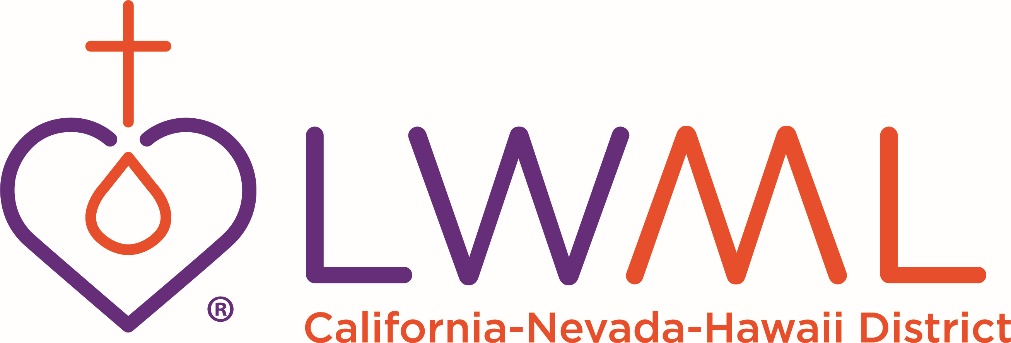 YEARLY PRO-RATE REMITTANCE FORMPro-rate is due annually January 1, deadline is February 15. The rate is $5.00 per member.Pro-rate is used to assist delegates in paying for transportation cost to District conventions. If not paid yearly, your society’s delegate will not receive funds for mileage to convention.Please complete the form below and mail it with your check.Date 		Zone # 	Number of Members:		Pro-Rate Submitted: $	Society Name 	Church Name/City/State	Church Email Address 	Society Contact Name 	Society Contact Email Address	Society Contact Phone # 	Make Checks Payable to: 	LWML CNHMail Form and Check to:	Barbara GuevaraPO Box 1522Millbrae, CA 94030-5522Pro-Rate Questions Email:	 tisbarb@sbcglobal.net